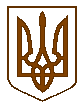 БУЧАНСЬКИЙ МІСЬКИЙ ГОЛОВАР О З П О Р Я Д Ж Е Н Н Я« 09»  грудня   2019 року							№ 220Про скликання засідання виконавчого комітетуБучанської міської ради	Відповідно до вимог ст. 53 Закону України «Про місцеве самоврядування в Україні» та на підставі п. 4. 1 Регламенту виконавчих органів  Бучанської міської ради  (затвердженого рішенням сесії Бучанської міської ради), РОЗПОРЯДЖАЮСЬ:Скликати засідання виконавчого комітету Бучанської міської ради о 14.00 год., 17 грудня  2019 року в приміщенні Бучанської міської ради, за адресою: м. Буча, вул. Енергетиків, 12.До порядку денного засідання внести питання у відповідності з додатком.В.о. начальника загального відділу Вакуленко О.В.:довести дане розпорядження до відома членів виконавчого комітету Бучанської міської ради;на засідання виконавчого комітету запросити начальників управлінь та відділів міської ради, представників засобів масової інформації.Контроль за виконанням даного розпорядження покласти на заступника міського голови з соціально-гуманітарних питань Шепетька С.А.Міський голова 						                  А.П. ФедорукЗаступник міського голови                                                 С.А. Шепетькоз соціально-гуманітарних питаньПогоджено:В.о. начальника загального відділу 	                             О.В. ВакуленкоНачальник юридичного відділу			                   М.С. Беляков